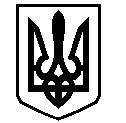 У К Р А Ї Н АВАСИЛІВСЬКА МІСЬКА РАДАЗАПОРІЗЬКОЇ ОБЛАСТІсьомого скликанняп’ятдесят п’ята сесіяР І Ш Е Н Н Я 29 квітня  2020                                                                                                                    №  4Про оприлюднення проекту регуляторного акту «Про встановлення розміру ставки туристичного збору на території  міста Василівка на 2021 рік»Керуючись п. 24 ч.1 ст.26 Закону України «Про місцеве самоврядування в Україні», Податковим кодексом України № 2755-VI від 02 грудня 2010 року із змінами та доповненнями, cт. 64 Бюджетного кодексу України, Закону України «Про внесення змін до Податкового кодексу України та деяких інших законодавчих актів України щодо покращення адміністрування та перегляду ставок окремих податків і зборів» від 23 листопада 2018 року № 2628-VIII Василівська міська рада В И Р І Ш И Л А:	1. Оприлюднити проект регуляторного акту «Про встановлення розміру ставки туристичного збору на території  міста Василівка на 2021 рік»	2. Відділу юридичного забезпечення та організаційної роботи виконавчого апарату Василівської міської ради Василівської міської ради оприлюднити дане рішення в місцевих засобах масової інформації та на офіційному сайті Василівської міської ради .	3. Постійній комісії міської ради з питань законності, державної регуляторної політики, боротьби зі злочинністю, забезпечення правопорядку, депутатської діяльності, етики, зв’язків із ЗМІ, розвитку волонтерського руху  надати експертний висновок, щодо обговорення проекту регуляторного акту.4. Контроль за виконанням цього рішення покласти на постійну депутатську комісію з питань бюджету, фінансів, планування соціально-економічного розвитку міста.Міський голова                                                                               Людмила ЦИБУЛЬНЯКпроектУ К Р А Ї Н АВАСИЛІВСЬКА МІСЬКА РАДАЗАПОРІЗЬКОЇ ОБЛАСТІсьомого скликанняР І Ш Е Н Н Я ___________________2020                                                                                           №  ____Про встановлення розміру ставки  туристичного збору на території  міста Василівка на 2021 рікКеруючись п. 24 ч.1 ст.26 Закону України «Про місцеве самоврядування в Україні», Податковим кодексом України № 2755-VI від 02 грудня 2010 року із змінами та доповненнями, cт. 64 Бюджетного кодексу України, Закону України «Про внесення змін до Податкового кодексу України та деяких інших законодавчих актів України щодо покращення адміністрування та перегляду ставок окремих податків і зборів» від 23 листопада 2018 року № 2628-VIII Василівська міська рада В И Р І Ш И Л А:1. Встановити з 01 січня 2021 року ставку туристичного збору за кожну добу тимчасового розміщення особи у місцях проживання (ночівлі),  у розмірі 0,5 відсотків - для внутрішнього туризму та 5 відсотків - для в’їзного туризму від розміру мінімальної заробітної плати, встановленої законом на  1 січня звітного (податкового) року, для однієї особи за одну добу тимчасового розміщення.Дане рішення ввести в дію з 01 січня 2021 року.3.Контроль за виконанням даного рішення покласти на постійну комісію міської ради з питань бюджету, фінансів, планування соціально-економічного розвитку містаМіський голова                                                                               Людмила ЦИБУЛЬНЯК